Приложение 2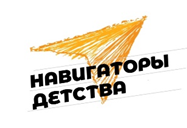 Календарный план воспитательной работы (дни единых действий)на 2023 – 2024 учебный годдля МАОУ «Привольненская СШ имени М.С. Шумилова» проект «Патриотическое воспитание граждан РФ»2023 год – 200-лети со дня рождения Константина Дмитриевича Ушинского2023 – год Педагога и Наставника.Контроль за проведение и отчетность закреплено за муниципальным координатором советников диреторов по воспитанию МОУ Тракторозаводского района Волгограда, ведущим экспертом отдела реализации программ по патриотическому воспитанию РосДетЦентра  Маньшиной И.А. +7(937)547-22-59Месяц , датаДень единых действийОбязательный;Не обязательныОтветственные советники за проведение дня и отчета на сайте «Навигаторы детства 34»Сентябрь 20231 сентябряДень знаний (обязательный )Садовская О.В.3 сентябряДень окончания Второй мировой войны ( не обязательный)Садовская О.В.3 сентябряДень солидарности в борьбе с терроризмом( не обязательный)Садовская О.В.8 сентябряМеждународный день распространения грамотности(не обязательный)Садовская О.В.10 сентябряМеждународный день памяти жертв фашизма( не обязательный)Садовская О.В.13 сентября100 лет со дня рождения советской партизанки Зои Космодемьянской (1923-1941)( не обязательный)Садовская О.В.Октябрь 20231 октябряМеждународный день пожилых людей( обязательный)Садовская О.В.1 октябряМеждународный день музыки( не обязательный)Садовская О.В.4 октябряДень защиты животных(не обязательный)Садовская О.В.5 октябряДень учителя(обязательный)Садовская О.В.15 октябряДень Отца(обязательный)Садовская О.В.25 октябряМеждународный день школьных библиотек(не обязательный)Садовская О.В.Ноябрь 20234 ноябряДень народного единства(обязательный)Садовская О.В.8 ноябряДень памяти погибших при исполнении служебных обязанностей сотрудников органов внутренних дел.( не обязательный)Садовская О.В.20 ноябряДень начало Нюрнбергского процесса( не обязательный)Садовская О.В.26 ноябряДень матери в России(обязательный)Садовская О.В.30 ноябряДень Государственного герба Российской Федерации(обязательный)Садовская О.В.Декабрь20233 декабряДень неизвестного солдата( не обязательный)Садовская О.В.3 декабряМеждународный день инвалидов( не обязательный)Садовская О.В.5 декабряДень добровольца (волонтера)( не обязательный)Садовская О.В.8 декабряМеждународный день художника( не обязательный)Садовская О.В.9 декабряДень Героя Отечества( не обязательный)Садовская О.В.10 декабряДень прав Человека( не обязательный)Садовская О.В.12 декабряДень Конституции Российской Федерации( обязательный)Садовская О.В.25 декабряДень принятия Федеральных конституционных законов о Государственных символах Российской Федерации( не обязательный)Садовская О.В.Январь 202425 январяДень Российского студенчества( (не обязательный)Садовская О.В.27 января80 лет со дня полного освобождения Ленинграда от фашистской блокады (27 января 1944)(не обязательный)Садовская О.В.27 январяДень освобождения Красной Армией крупнейшего «лагеря смерти» Аушвиц-Биркенау (Освенцима) – День памяти жертв Холокоста(не обязательный)Садовская О.В.Февраля 20242 февраляДень разгрома советскими войсками немецко-фашистских войск в Сталинградской битве( обязательный)Садовская О.В.8 февраляДень российской науки, 300 – летие со времени основания Российской Академии наук (1724)(не обязательный)Садовская О.В.15 февраляДень памяти о россиянах, исполнявших служебный долг за пределами Отечества, 35 лет со дня вывода светских войск из Республики Афганиста (1989)(не обязательный)Садовская О.В.21 февраляМеждународный день родного языка(не обязательный)Садовская О.В.2 3 февраляДень защитника Отечества( обязательный)Садовская О.В.28 февраляДень вожатого Волгоградской области(обязательный)Садовская О.В.Март 20248 мартаМеждународный женский день(обязательный)Садовская О.В.14 марта450-летие со дня выхода первой «Азбуки» (печатной книги для обучения письму и чтению) Ивана Федоровича (1574)(не обязательный)Садовская О.В.18 марта10 лет со дня воссоединения Крым с Россией( обязательный)Садовская О.В.27 мартаВсемирный день театране обязательный)Садовская О.В.Апрель 20247 апреляВсемирный день здоровья(обязательный)Садовская О.В.12 апреляДень космонавтики(обязательный)Садовская О.В.19 апреляДень памяти о геноциде советского народа нацистами и их пособниками в годы Великой Отечественной войны(не обязательный)Садовская О.В.22 апреляВсемирный день Земли(не обязательный)Садовская О.В.27 апреля День российского парламентаризма(не обязательный)Садовская О.В.Май 20241 маяПраздник Весны и Труда(обязательный)Садовская О.В.9 маяДень Победы(обязательный)Садовская О.В.18 маяМеждународный день музеев(не обязательный)Садовская О.В.19 маяДень детских общественных организаций России(обязательный)Садовская О.В.24 маяДень славянской письменности и культуры(не обязательный)Садовская О.В.Июнь 20241 июняДень защиты детей(обязательный)Садовская О.В.6 июняДень русского языка(не обязательный)Садовская О.В.12 июняДень России(обязательный)Садовская О.В.22 июняДень памяти и скорби(обязательный)Садовская О.В.29 июняДень молодёжи(не обязательный)Садовская О.В.Июль 20248 июляДень семьи, любви и верности( обязательный)Садовская О.В.28 июляДень военно- морского флота(не обязательный)Садовская О.В.Август 202410 августаДень физкультурника(не обязательный)Садовская О.В.22 августаДень Государственного флага Российской Федерации(обязательный)Садовская О.В.27 августаДень российского кино(не обязательный)Садовская О.В.